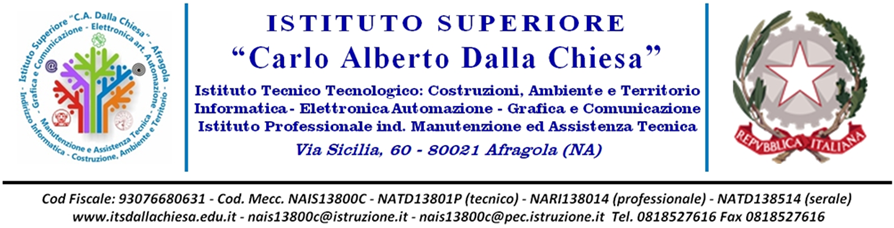 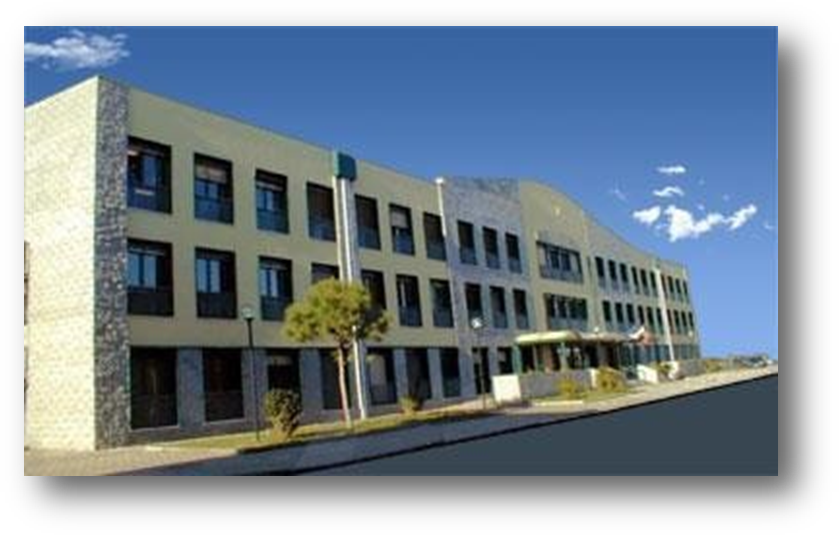 REGOLAMENTO D’ISTITUTOAllegato n.4PATTO EDUCATIVO DI CORRESPONSABILITÀ a.s. 2022-2023Il “Patto educativo di corresponsabilità è un documento attraverso il quale declinare i reciproci rapporti, i diritti e i doveri che intercorrono tra l’istituzione scolastica, gli studenti e i genitori (in attuazione dell’art 5bis del D.P.R. 249/1998).La scuola è l’ambiente di apprendimento in cui promuovere la formazione di ogni studente, la sua interazione sociale e la sua crescita civile. Prima ancora dell’Istituzione Scolastica, l’opera di educazione parte dalla famiglia, la principale “formazione sociale”, deputata dalla natura, ad essere luogo di accoglienza, educazione ed istruzione per i giovani (artt 29 e 30 Cost).  L’unità di intenti tra gli adulti che, all’interno di una comunità scolastica, rivestono un ruolo educativo, in particolare i genitori e gli operatori, è da sempre elemento essenziale per l’efficacia della proposta educativa.  Il piano dell’offerta formativa si può realizzare solo attraverso la partecipazione responsabile di tutte le componenti della comunità scolastica. La sua realizzazione dipende dall’assunzione di specifici impegni da parte di tutti. Con il patto di corresponsabilità si pone in evidenza il ruolo strategico che può essere svolto dalle famiglie nell’ambito di un’alleanza educativa che coinvolga la scuola, gli studenti ed i loro genitori ciascuno secondo i rispettivi ruoli e responsabilità. Il suo obiettivo è pertanto quello di impegnare le famiglie, fin dal momento dell’iscrizione, a condividere con la scuola i nuclei fondanti dell’azione educativa. Il Patto di corresponsabilità si inserisce all’interno di una linea di interventi di carattere normativo e amministrativo attraverso i quali si richiamano ruoli e responsabilità di ciascuna componente della comunità scolastica: dirigenti scolastici, docenti, studenti e genitori. In questa sede si delineano i punti essenziali di questi impegni che tutte le componenti del “sistema- scuola” sono chiamate a rispettare.Gli studenti e i genitori, i docenti, il personale ATA e il Dirigente scolastico stipulano il seguente Patto educativo di corresponsabilità.Sezione 1 – impegni della scuolaLA SCUOLA SI IMPEGNA A:creare un clima di sereno dialogo educativo, favorendo lo sviluppo delle conoscenze e delle competenze, la maturazione dei comportamenti e dei valori, il sostegno nelle diverse abilità, l’accompagnamento nelle situazioni di disagio, la lotta a ogni forma di pregiudizio e di emarginazioneoffrire agli alunni, tramite i suoi operatori, modelli di comportamento corretto, rispettoso delle regole, tollerante, responsabile, disponibile al dialogo ed al confrontorealizzare curricoli disciplinari attenti allo sviluppo delle competenze, nella consapevolezza di appartenere ad una dimensione europea, secondo l’organizzazione didattico-metodologica prevista nel Piano triennale dell’offerta formativagarantire una valutazione trasparente, esplicitando i criteri di valutazione adottati e in generale relativi ai livelli di apprendimento raggiuntiinformare con regolarità le famiglie riguardo alla situazione scolastica dei figli, in merito alla frequenza, ai risultati conseguiti, alle difficoltà emerse, ai progressi registrati nelle varie discipline ove presenti, agli aspetti inerenti il comportamento; favorire un rapporto collaborativo con le famiglie, anche attraverso la cura dei diversi canali di comunicazionefavorire l’acquisizione dell’uso consapevole delle tecnologie digitaligarantire un ambiente salubre e sicuroprevenire, vigilare, intervenire tempestivamente nel caso di episodi di bullismo, cyberbullismo, vandalismo o inosservanza degli altri divietiraccogliere e dare risposta a pareri e suggerimenti da parte delle famiglieSezione 2 – impegni della famigliaLA FAMIGLIA SI IMPEGNA A:trasmettere ai propri figli il principio che la scuola è di fondamentale importanza per la loro crescita, nel rispetto dei valori condivisiconsiderare la collaborazione con la scuola un valore fondamentale per la qualità dell’esperienza formativa dei propri figliprendere visione del Regolamento di Istituto e fungere da supporto all’osservanza dello stesso per assicurare un sereno svolgimento delle attivitàimpostare un dialogo costruttivo con i docenti e il dirigente, instaurando rapporti corretti nel rispetto dei ruolimantenere aperta la comunicazione con i docenti e con la scuola attraverso la costante consultazione del registro elettronico, del sito web e partecipando ai colloqui scuola-famigliapartecipare ai momenti di incontro e confronto con la scuola (consigli di classe, riunioni, assemblee, ecc)sostenere i propri figli nel lavoro a scuola e a casa e assicurare la frequenza e la puntualità alle lezioni, limitando le uscite anticipate e gli ingressi posticipati ai motivi di trasporto documentabili e ai casi eccezionali; intervenire, con coscienza e responsabilità, rispetto ad eventuali danni provocati dal figlio a carico di persone, arredi, materiale didattico, anche con il recupero e il risarcimento del danno adottare uno stile di vita rispettoso delle regole di civile convivenza e della dignità e dell’integrità delle persone, nel riconoscimento delle differenze di genere, cultura e religione, che orienti i ragazzi verso comportamenti socialmente accettabili e condivisibiliprevenire e segnalare situazioni critiche, fenomeni di bullismo e di cyberbullismo o vandalismo di cui dovessero venire a conoscenzasuggerire proposte che possano contribuire al miglioramento dell’offerta formativaSezione 3 – impegni dello studenteLO STUDENTE SI IMPEGNA A:considerare il diritto allo studio e la scuola come una conquista sociale, un’opportunità, un valore aggiunto nella propria vita conoscere e rispettare rigorosamente il Regolamento di Istituto e dare valore e significato ai propri comportamenti corretti, civili e educatiprendere coscienza dei personali diritti-doveri rispettare sè stesso/a, il dirigente, i docenti, il personale ausiliario, tecnico e amministrativo, i compagni e le attrezzature osservando le regole della convivenza civileessere leale e solidale con i compagni prevenire e segnalare situazioni critiche, fenomeni di bullismo e cyberbullismo, di vandalismo di cui viene a conoscenzarispettare l’igiene personale e indossare abiti consoni al contesto scolasticousare un linguaggio consono nei confronti dei docenti, dei compagni, e di tutto il personale della scuolaadottare un comportamento corretto ed adeguato alle diverse situazioni rispettare i locali e gli arredi scolastici e collaborare con la scuola per mantenere un ambiente di lavoro pulito e ordinatosvolgere regolarmente e con atteggiamento responsabile il lavoro assegnato a scuola e a casa;prestare attenzione alle lezioni, evitando comportamenti che possano pregiudicare il regolare svolgimento delle attività didattiche;avere a disposizione il materiale di lavoro richiesto dall’orario delle lezioni tenendolo con cura;utilizzare dispositivi digitali nel massimo rispetto di se stessi e degli altri, come occasioni di crescita e apprendimento e mai di sopruso o prevaricazioneIn vista dell’avvio del nuovo anno scolastico la Nota del Ministero della Pubblica Istruzione del 19 agosto 2022 (m_pi.1998.19-08-2022 “Contrasto alla diffusione del contagio da COVID-19 in ambito scolastico. Riferimenti tecnici e normativi per l’avvio dell’a.s. 2022/2023”) evidenzia come l’evoluzione della situazione epidemiologica abbia determinato la cessazione dello stato di emergenza e il progressivo venir meno della legislazione di contenimento del contagio da Covid-19, anche in ambito scolastico. La Nota conclude che le disposizioni emergenziali in vigore in ambito scolastico “esauriscono la loro validità al 31 agosto 2022 e, in assenza di ulteriore specifiche proroghe o rinnovi, non prolungano i loro effetti nel prossimo anno scolastico 2022/2023”.Tuttavia, permangono in vigore alcune misure di prevenzione per la mitigazione delle infezioni da SARS-CoV-2 in ambito scolastico, che vengono indicate dall’ISS – Istituto Superiore di Sanità, diramate il 5 agosto 2022 (“Indicazioni strategiche ad interim per preparedness e readiness ai fini di mitigazione delle infezioni da SARS-CoV-2 in ambito scolastico a.s. 2022-2023”). Sulla base delle recentissime disposizioni normative qui richiamate, ai fini del contrasto alla diffusione del contagio da covid 19 si delineano gli impegni che tutte le componenti del “sistema- scuola” sono chiamate a rispettare.Il genitore (o titolare di responsabilità genitoriale) dichiara:di essere a conoscenza delle misure di prevenzione e contenimento del contagio vigenti alla data odierna; che il figlio non è sottoposto alla misura della quarantena ovvero che non è risultato positivo al COVID-19;  di impegnarsi a trattenere il proprio figlio al domicilio in presenza di febbre (uguale o superiore a 37,5°) oppure in presenza di sintomatologia compatibile con COVID-19 (tosse e/o raffreddore con difficoltà respiratoria, vomito, diarrea, perdita del gusto, perdita dell’olfatto, cefalea intensa) di essere consapevole ed accettare che, in caso di insorgenza di febbre (uguale o superiore a 37,5°) o di altra sintomatologia (tra quelle sopra riportate), l’Istituto scolastico provvede all’isolamento immediato dello studente e ad informare immediatamente i familiari; di essere consapevole che il proprio figlio/a, in presenza in caso di sintomi respiratori di lieve entità ed in buone condizioni generali, potrà frequentare indossando mascherine chirurgiche/FFP2 fino a risoluzione dei sintomi ed avendo cura dell’igiene delle mani e dell’osservanza dell’etichetta sanitaria.di essere stato adeguatamente informato dall’Istituto scolastico di tutte le misure standard di prevenzione e i possibili interventi da attivare al bisogno in base alla valutazione del rischio e al possibile cambiamento del quadro epidemiologico. LA SCUOLA SI IMPEGNA A:garantire condizioni di sicurezza e igiene in tutti gli ambienti dedicati alle attività scolastiche (ricambio frequente d’aria, sanificazione ordinaria e straordinaria, ecc)garantire l’offerta formativa in sicurezza in coerenza con le condizioni ambientali e organizzative della scuola, e in accordo con le Autorità competenti garantire la massima trasparenza negli atti amministrativi, chiarezza e tempestività nelle comunicazioni, anche attraverso l’utilizzo di strumenti informatici, garantendo il rispetto della privacy;sorvegliare la corretta applicazione delle misure di prevenzione di base e degli ulteriori possibili interventi nell’eventualità di specifiche esigenze di sanità pubblica, su disposizione delle autorità sanitariecomunicare eventuali modifiche o integrazioni delle disposizioni vigentiLo studente si impegna a:prendere visione delle misure di prevenzione e contenimento della diffusione del COVID 19rispettare le norme di comportamento e i regolamenti definiti dalle Autorità competenti e dalla Istituzione scolastica (igiene delle mani, etichetta respiratoria)A.S. 2022_2023(Da stampare e restituire firmato al docente coordinatore di classe)Il/La sottoscritto/a Il/La sottoscritto/a Genitori (o esercenti la potestà genitoriale) dell’ALUNNO/ADICHIARANOdi aver preso visione e di sottoscrivere il “Patto di Corresponsabilità” a.s. 2022_23 dell’Istituto Superiore C.A. Dalla Chiesa Afragola (NAAfragola, lì ______________                             I genitori/esercenti potestà genitoriali/tutori/alunnoALTRIMENTI INDICARE SE SI TRATTA DI CASO A O CASO BNel caso di genitori separati/divorziati con affidamento ad entrambi i genitori, poiché è prevista la firma di entrambi (cfr. Articolo 155 del codice civile, modificato dalla legge 8 febbraio 2006, n. 54), ciascun genitore dovrà inviare il presente modulo.Nel caso in cui il modello sia sottoscritto da uno solo dei genitori occorre sottoscrivere anche la seguente dichiarazione:Ai sensi e per gli effetti del D.P.R. 445/2000 e ss.mm.ii., consapevole delle sanzioni penali richiamate dall’art. 76 del citato D.P.R. in caso di dichiarazioni mendaci, dichiaro sotto la mia personale responsabilità di esprimere anche la volontà dell’altro genitore che esercita la patria potestà dell’alunno/a il quale conosce e condivide le scelte esplicitate.Afragola, lì ____________                                                                                       I genitori/esercenti potestà genitoriali/tutoriPATTO EDUCATIVO DI CORRESPONSABILITÀIntegrazione per contrasto COVID-19DICHIARAZIONE DI SOTTOSCRIZIONE DEL “PATTO DI CORRESPONSABILITÁ” Cognome:___________________________Nome:______________________________Nato/a: _____________________________Prov._____il_______________________Cognome:Cognome:______________________________________________________Nome:Nome:__________________________________________________________________________________________Nato/a: __________________________________________________________Prov.Prov.__________il_______________________Cognome:Cognome:______________________________________________________Nome:Nome:__________________________________________________________________________________________Nato/a: __________________________________________________________Prov.Prov.__________il_______________________CLASSE:______SEZIONE:____INDIRIZZO:_______________________________